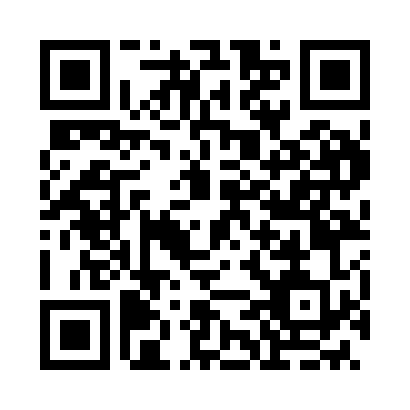 Prayer times for Kapolya, HungaryWed 1 May 2024 - Fri 31 May 2024High Latitude Method: Midnight RulePrayer Calculation Method: Muslim World LeagueAsar Calculation Method: HanafiPrayer times provided by https://www.salahtimes.comDateDayFajrSunriseDhuhrAsrMaghribIsha1Wed3:275:2912:405:417:529:462Thu3:255:2712:405:427:539:483Fri3:225:2612:405:437:549:504Sat3:205:2412:405:447:569:525Sun3:185:2312:395:447:579:546Mon3:155:2112:395:457:589:567Tue3:135:2012:395:467:599:588Wed3:115:1912:395:478:0110:009Thu3:085:1712:395:478:0210:0210Fri3:065:1612:395:488:0310:0411Sat3:045:1512:395:498:0410:0612Sun3:015:1312:395:508:0610:0813Mon2:595:1212:395:508:0710:1014Tue2:575:1112:395:518:0810:1315Wed2:555:1012:395:528:0910:1516Thu2:535:0912:395:538:1010:1717Fri2:505:0712:395:538:1210:1918Sat2:485:0612:395:548:1310:2119Sun2:465:0512:395:558:1410:2320Mon2:445:0412:395:558:1510:2521Tue2:425:0312:395:568:1610:2722Wed2:405:0212:405:578:1710:2923Thu2:385:0112:405:578:1810:3124Fri2:365:0012:405:588:1910:3325Sat2:345:0012:405:588:2010:3526Sun2:324:5912:405:598:2110:3727Mon2:304:5812:406:008:2210:3928Tue2:284:5712:406:008:2310:4129Wed2:264:5712:406:018:2410:4330Thu2:254:5612:406:018:2510:4431Fri2:234:5512:416:028:2610:46